Film Max Ink SystemThe Film Max system has been formulated as an extra strength film system for higher line aniloxes.  Excellent physical properties have been incorporated into the Film Max such as adhesion, flexibility, and moisture resistance.  Film Max does not need to be overprinted or laminated due to the wax package design however, Film Max does not inhibit the cohesive strength if overprinting is needed for aesthetics.This system contains no alcohols therefore lowering the total VOC emissions and allows for a cleaner running ink on press.Film Max is manufactured using new chip technology and contains ammonia and amines for maximum curing and adhesion promoting the speed necessary for high speed presses.  Film Max is available in all Pantone® colors and customized formulas can be matched upon request.Maintenance:	- Solids and bold print should be maintained using water and ammonia.	- Process colors should be maintained using water and pH adjuster	- Propylene glycol can be added to retard the drying time.	- pH should be maintained above 9.0 for maximum results.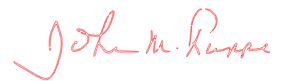 